10.pielikums 
Ministru kabineta 
2012.gada ___._______ noteikumiem Nr._____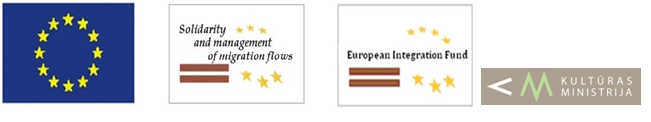 Fonda izmaksu noteikumiI. Vispārīgie nosacījumiPamatprincipi:Projekta ietvaros izdevumi ir attiecināmi, ja tie:atbilst fonda mērķiem;ir veikti to pasākumu ietvaros, kas noteikti šajos noteikumos attiecībā uz konkrēto aktivitāti;nepieciešami, lai veiktu fonda projektā ietvertos pasākumus;ir saprātīgi un atbilstoši pareizas finanšu pārvaldības principiem, jo īpaši attiecībā uz izdevīgumu un izmaksu lietderību;radušies finansējuma saņēmējam vai tā sadarbības partnerim, kas darbojas Latvijas Republikā, izņemot gadījumus attiecībā uz starptautiskām publiskā sektora organizācijām, kas izveidotas uz starpvaldību nolīguma pamata un īpašas aģentūras, ko izveidojušas minētās organizācijas, kā arī Starptautiskā Sarkanā Krusta Komiteja un Starptautiskā Sarkanā Krusta un Sarkanā Pusmēness Federācija, kuras nodarbojas ar tādu pašu mērķu sasniegšanu, kas noteikti šajos noteikumus. Noteikumus par izdevumu atbilstību piemēro finansējuma saņēmējam un ar atbilstošajām izmaiņām arī sadarbības partnerim;saistīti ar fonda mērķa grupu;radušies saskaņā ar granta līguma nosacījumiem.Fonda atbalstītos projektus nevar finansēt no citiem Eiropas Savienības finansējuma avotiem. Fonda atbalstītos projektus var līdzfinansēt no valsts budžeta, kā arī citiem publiskiem un privātiem līdzekļiem.Projekta budžets:Projekta budžetam jābūt sabalansētam – izmaksu kopsummai jābūt vienādai ar ienākumu kopsummu.Projekta izmaksas iedala:projekta tiešajās attiecināmajās izmaksās, kuras tieši saistītas ar projekta īstenošanu;projekta netiešajās attiecināmajās izmaksās, kuras nav tieši saistītas ar konkrēto projektu;projekta izdevumos ieskaita projekta tiešās un netiešās attiecināmās izmaksas projekta ienākumos ieskaita Eiropas Savienības finansējumu, valsts budžeta finansējumu, finansējuma saņēmēja finansējumu, sadarbības partneru finansējumu, trešo pušu finansējumu un projekta ietvaros radušos ieņēmumus;„Ieņēmumi” šo noteikumu izpratnē nozīmē ienākumus ko, šī pielikuma 4. punktā aprakstītajā atbilstības laikposmā projekts gūst no pārdošanas, nomas, pakalpojumiem, vai reģistrēšanas nodevām un citus tamlīdzīgus ienākumus.Ienākumu un bezpeļņas nosacījums:Fonds atbalsta bezpeļņas projektus. Ja projekta ienākumi, ieskaitot projekta ietvaros radušos ieņēmumus, projekta noslēgumā pārsniedz faktiski veiktos atbilstošos projekta izdevumus, attiecīgi samazina fonda ieguldījumu projektā. Visus projekta ienākumu avotus reģistrē finansējuma saņēmēja grāmatvedībā, un tiem jābūt identificējamiem un pārbaudāmiem.Fonda un valsts budžeta finansējuma ieguldījumu no valsts budžeta, piemērojot bezpeļņas principu, aprēķina, no kopējām attiecināmajām izmaksām atņemot trešo personu ieguldījumu, finansējuma saņēmēja ieguldījumu, sadarbības partneru ieguldījumu un projekta ietvaros radušos ieņēmumus.Atbilstības periods:Maksājumus izdara (izņēmums ir nolietojuma norakstījumi) un attiecīgās izmaksas rodas pēc tā gada 1.janvāra, kas minēts finansēšanas lēmumā, ar kuru apstiprināta gada programma. Atbilstības periods ir līdz N1+2 gada 30.jūnijam, kas nozīmē, ka projekta izdevumiem ir jārodas pirms minētā datuma. Maksājumus var veikt arī pēc N1+2 gada 30.jūnija, bet pirms gala ziņojuma iesniegšanas vadošajā iestādē.Piezīme.
N1 – fonda gada programmas uzsākšanas gads.Izdevumu uzskaite:Izdevumi atbilst  tiešo finansējuma saņēmēju veiktajiem maksājumiem. Tie ir finanšu transakciju veidā, izņemot nolietojuma norakstījumu izdevumus.Izdevumi ir pamatoti ar oficiāliem rēķiniem. Ja tas nav iespējams, izdevumus pamato ar uzskaites dokumentiem vai apliecinošiem dokumentiem, kam ir līdzvērtīga pierādījuma vērtība.Izdevumi ir identificējami un pārbaudāmi. Tie ir:norādīti finansējuma saņēmēja grāmatvedības uzskaites dokumentos;veikti saskaņā ar Latvijas Republikas spēkā esošajiem grāmatvedības standartiem un grāmatvedību regulējošiem normatīvajiem aktiem, kā arī atbilstoši finansējuma saņēmēja izdevumu uzskaites praksei;deklarēti saskaņā ar piemērojamām prasībām nodokļu un sociālo jomu regulējošo normatīvo aktu jomā.Uzskaites datu glabāšana un apstrāde atbilst normatīvajiem aktiem datu aizsardzības jomā.Finansējuma saņēmējs nodrošina atsevišķu analītisku datorizēto grāmatvedības uzskaiti saimnieciskiem darījumiem, kas radušies saistībā ar fonda projekta ietvaros īstenotajām darbībām.Finansējuma saņēmējs nodrošina projekta ietvaros veikto maksājumu veikšanu, pēc granta līguma noslēgšanas tikai no projekta konta. Ja finansējuma saņēmējs plāno veikt maksājumus projekta ietvaros no cita konta, pirms maksājuma veikšanas nepieciešams saskaņojums no vadošās iestādes.Finansējuma saņēmējs un tā sadarbības partneri nodrošina informācijas uzkrāšanu par projekta tehnisko un finansiālo progresu, kas ir nepieciešama attiecīgo ziņu sniegšanai. Informāciju uzkrāj finansējuma saņēmēja un tā sadarbības partneru lietvedībā un grāmatvedības uzskaitē, tai skaitā elektroniskajos datu nesējos.Attiecīgos gadījumos finansējuma saņēmējiem ir pienākums glabāt uzskaites dokumentu apliecinātas kopijas, kas pamato sadarbības partneru ienākumu un izdevumu saistību ar attiecīgo projektu.Teritoriālā darbības joma:Izdevumi ir attiecināmi uz tiem finansējuma saņēmējiem un to sadarbības partneriem, kuri darbojas un ir reģistrēti Latvijas Republikā, izņemot starptautiskās starpvaldību organizācijas, kuras nodarbojas ar šajos noteikumos definēto mērķu sasniegšanu.Fonda izdevumi atbilst šā pielikuma I nodaļas 1.1.5.apakšpunktā definēto finansējuma saņēmēju izdevumiem.Izdevumi rodas Eiropas Savienības dalībvalstu teritorijā (izņemot izdevumus par pasākumiem, kuri to fizisko personu izcelsmes valstī, kas nav Eiropas Savienības pilsoņi, tiek veikti pirms izceļošanas un dod viņiem iespēju apgūt integrācijai nepieciešamās zināšanas un iemaņas, piemēram, profesionālo izglītību, informācijas materiālu izplatīšanu, daudzpusīgus pilsoniskas ievirzes kursus un valodu mācīšanu).Projekta sadarbības partneri, kas reģistrēti un darbojas trešajās valstīs, var piedalīties projektā, neradot tam izmaksas, tādējādi šādu sadarbības partneru izdevumi nav attiecināmi. Minētais neattiecas uz starptautiskajām starpvaldību organizācijām.II  Tiešās attiecināmās izmaksasTiešās attiecināmās izmaksas ir izmaksas, kas tieši saistītas ar projekta īstenošanu, un tās iekļauj projekta budžeta aprēķinā.Personāla izmaksas:Projekta personāla izmaksas ir visas izmaksas, kas veiktas uz darba līguma pamata. Projekta personāla izmaksas ir faktiski veiktās algas, pieskaitot sociālās apdrošināšanas maksājumus un citas tiesību aktos noteiktās izmaksas, projekta personāla izmaksas atbilst tiešā saņēmēja atalgojuma shēmai, bet nepārsniedz šajos noteikumos noteikto likmi.Personāla izmaksas apraksta projekta iesnieguma veidlapā un projekta budžeta veidlapā, norādot amatu, personāla locekļu skaitu un vārdus, ja tie ir zināmi. Ja personu vārdi vēl nav zināmi vai tos nevar atklāt, projektā sniedz norādes par tās personas profesionālo un tehnisko kvalifikāciju, kurai uzticēs īstenot nozīmīgas projekta funkcijas vai uzdevumus.Projektam piešķirtās personāla izmaksas, piemēram, algas, sociālās apdrošināšanas iemaksas, ir attiecināmas, ja tās nepārsniedz finansējuma saņēmēja atalgojuma shēmas vidējās likmes. Attiecīgos gadījumos var norādīt darba devēja veiktās iemaksas, izņemot prēmijas, veicināšanas maksājumus vai peļņas sadales shēmas. Nodevas, nodokļi vai maksājumi (jo īpaši algām piemērojamie tiešie nodokļi un sociālās apdrošināšanas maksājumi), kas attiecas uz fonda finansētiem projektiem, uzskatāmi par attiecināmām izmaksām tikai tad, ja tie faktiski radušies tiešajam finansējuma saņēmējam.Attiecībā uz starptautiskām organizācijām atbilstīgās personāla izmaksas var ietver tiesību aktos paredzētos pienākumus un tiesības saistībā ar atalgojumu.Attiecīgo valsts struktūru personāla algu izmaksas ir atbilstīgas ciktāl tās ir saistītas ar tādu darbību izmaksām, kuras attiecīgā valsts struktūra neveiktu, ja nebūtu attiecīga projekta; šādu personālu pārceļ vai norīko projekta īstenošanai ar rakstisku tiešā saņēmēja lēmumu.Projekta vispārējā pārvaldībā iesaistītā personāla izmaksas nevar pārsniegt 20% no kopējām attiecināmām izmaksām.Komandējumu un uzturēšanās izmaksas:Komandējumu un uzturēšanās izdevumi ir attiecināmās tiešās izmaksas:tikai attiecībā uz personālu, kas piedalās projekta darbībās un kuru ceļošana ir nepieciešama projekta īstenošanai;  īpaši pamatotos gadījumos citām personām, kas piedalās projekta darbībās un kuru ceļošana ir nepieciešama projekta īstenošanai; attiecībā uz personām, kas piedalās projekta pasākumos, ja finansējuma saņēmējs var uzrādīt apmeklējuma sarakstus.Komandējumu izmaksas ir attiecināmas, pamatojoties uz faktiskajām izmaksām. Atmaksājamo izdevumu likmes nosaka, pamatojoties uz lētāko vai ekonomiski izdevīgāko sabiedriskā transporta veidu, lidojumi ir pieļaujami tikai tad, ja ceļojums ir garāks par 800 km (turp un atpakaļ) vai galamērķis ģeogrāfisku īpatnību dēļ attaisno aviosatiksmes izvēli. Biļetes saglabā. Ja izmanto personisko automašīnu, atmaksājamos izdevumus aprēķina, pamatojoties uz sabiedriskā transporta izmaksām vai nobrauktā attāluma likmēm, kas aprēķinātas saskaņā ar  Latvijas Republikas oficiālajiem noteikumiem vai finansējuma saņēmēja izmantotiem noteikumiem.Uzturēšanās izmaksas ir attiecināmas, pamatojoties uz faktiskajām izmaksām vai dienasnaudu. Ja organizācijai ir savas dienasnaudas likmes (uzturēšanās nauda), tās piemēro, ievērojot Latvijas Republikas noteikto maksimālo robežu saskaņā ar valsts tiesību normām un praksi. Uzturēšanās nauda ietver vietējā transporta (ieskaitot braucienus ar taksometru), nakšņošanas, ēdināšanas, vietējo telefona sakaru un citas papildu izmaksas.Aprīkojuma izmaksas: Izmaksas par aprīkojuma iegādi ir attiecināmas tikai tad, ja tās ir būtiski nepieciešamas projekta īstenošanai.Aprīkojumam jāpiemīt projektam nepieciešamajām tehniskajām iezīmēm un tam jāatbilst spēkā esošajām normām un standartiem. Izmaksas par aprīkojuma iegādi tiek attiecinātas, pamatojoties uz pamatlīdzekļu nolietojuma norakstījumiem, īres vai nomas izmaksām. Izvēli starp īri, nomu vai pirkumu pamato ar vislētāko variantu (finansējuma saņēmējam ir jāsaglabā dokumenti, kas pamato, ka izvēlētais variants ir vislētākais). Ja īre vai noma nav iespējama projekta īstermiņa rakstura dēļ vai aprīkojuma vērtības straujas krišanās dēļ, pirkums ir pieļaujams un nolietojuma norakstījumu izdevumus var uzskatīt par attiecināmiem, pamatojoties uz normatīvajiem aktiem par nolietojuma norakstījumiem. Izdevumi par nomu vai īri var pretendēt uz finansējumu, ievērojot nomas vai īres termiņu saistībā ar projekta mērķiem.Izdevumi par pirkumiem:ja aprīkojumu pērk pirms projekta īstenošanas vai tā īstenošanas laikā, attiecināma ir tikai tā nolietojuma norakstījumu izdevumu daļa, kas atbilst aprīkojuma izmantošanas laikposmam un faktiskās izmantošanas apjomam projekta vajadzībām. izmaksas attiecībā uz aprīkojumu, kas pirkts pirms projekta uzsākšanas, bet kuru izmanto projekta vajadzībām, ir attiecināmas, pamatojoties uz nolietojuma norakstījumiem. Šīs izmaksas nav attiecināmas, ja aprīkojums iegādāts, izmantojot Eiropas Savienības finansējumu. aprīkojuma iegādes izmaksas atbilst vidējai tirgus cenai. Nolietojumu aprēķina saskaņā ar finansējuma saņēmējam piemērojamiem nodokļu un grāmatvedības noteikumiem.nolietojuma norakstījumus aprēķina par pilniem mēnešiem, ieskaitot aprīkojuma iegādes mēnesi.atsevišķiem priekšmetiem, kuru vērtība ir mazāka par LVL 14 056, visa pirkuma summa ir attiecināmās izmaksas, ja aprīkojums ir nopirkts pirms pēdējiem trīs projekta mēnešiem.Atsevišķi priekšmeti, kas maksā LVL 14 056 vai vairāk ir atbilstīgi tikai pamatojoties uz amortizāciju. Nekustamais īpašums:Nekustamajam īpašumam jāpiemīt projektam nepieciešamajām tehniskajām iezīmēm un tam jāatbilst spēkā esošajām normām un standartiem. Finansējumu nekustamā īpašuma nomai var saņemt, ja pastāv izprotama saikne starp nomu un attiecīgā projekta mērķiem un ir ievēroti šādi nosacījumi: nekustamais īpašums nav iegādāts, izmantojot Eiropas Savienības finansējumu; nekustamais īpašums izmantojams tikai projekta īstenošanai. Pretējā gadījumā attiecināma ir tikai tā izmaksu daļa, kas ir proporcionāla projekta vajadzībām izmantotajām telpām.Palīgmateriāli un vispārīgie pakalpojumi:Palīgmateriālu, piegādes un citu vispārīgo pakalpojumu izmaksas ir attiecināmas, ja tās ir identificējamas un tieši nepieciešamas projekta īstenošanai.Biroja preču piegādes izmaksas, kā arī visu veidu sīku administratīvo palīgmateriālu piegādes izmaksas, reprezentācijas izmaksas un izmaksas par vispārīgajiem pakalpojumiem, kuras nav nodalītas no iestādes kopējām izmaksām un nav tieši nepieciešamas projekta īstenošanā (piemēram, kancelejas preces, tālrunis, internets, pasts, biroja uzkopšana, komunālie pakalpojumi, apdrošināšana, personāla mācības un darbā pieņemšanas izmaksas) nav tiešās attiecināmās izmaksas. Tās ietilpst netiešajās attiecināmajās izmaksās atbilstoši šā pielikuma III nodaļai.Apakšuzņēmumu līgumi:Apakšuzņēmumu līgumi (uzņēmumu līgumi, pakalpojumu līgumi, autorlīgumi un citi līgumi ar darbu izpildītājiem, kuru ietvaros izpildītājs nav tieši padots finansējuma saņēmējam un gūst peļņu. Apakšuzņēmējs ir trešā persona, kas nav ne projekta finansējuma tiešais saņēmējs, ne projekta partneris, kurš nodrošina palīdzību specifisku darbu un pakalpojumu izpildi, kuru īstenošana nav iespējama tiešajam finansējuma saņēmējam vai partnerim.)Finansējuma saņēmējs ir spējīgs pats īstenot projekta pasākumus, tāpēc finansējuma saņēmējs nevar noslēgt apakšuzņēmumu līgumus par projekta īstenošanu. Apakšuzņēmumu līgumu slēgšanas iespēja ir ierobežota, un tā nedrīkst pārsniegt 40 % no projekta tiešajām attiecināmajām izmaksām. Apakšuzņēmumu līgumu izmaksas šo noteikumu izpratnē var būt, piemēram, izmaksas par : tulkošanas pakalpojumiem, izdales materiālu drukāšana, apmācību kursu organizēšana (izmaksās ietilpst, piemēram, , aprīkojuma noma), ēdināšanas pakalpojumi, interneta mājaslapas izstrāde. Fonda finansējumu nevar saņemt par šādiem apakšuzņēmumu līgumiem:projekta vispārējās pārvaldības uzdevumu apakšuzņēmumu līgumi, piemēram, projekta vadītājs, koordinators, asistents, grāmatvedis.; apakšuzņēmumu līgumi, kuri palielina projekta izmaksas, taču nerada samērīgu papildu vērtību;apakšuzņēmumu līgumi ar starpniekiem vai konsultantiem, maksājumu nosakot procentuāli no projekta kopējām izmaksām, ja vien fonda finansējuma saņēmējs šāda veida maksājumu nav pamatojis ar veiktā darba vai pakalpojumu faktisko vērtību. attiecībā uz visiem apakšuzņēmumu līgumiem finansējuma saņēmējs pieprasa un apakšuzņēmējs apņemas revīzijas un kontroles iestādēm sniegt visu nepieciešamo informāciju par apakšuzņēmuma līgumu ietvaros veiktajām darbībām.Izmaksas, kas tieši izriet no nosacījumiem saistībā ar Eiropas Savienības finansējumu:Izmaksas, kas nepieciešamas, lai izpildītu ar Eiropas Savienības finansējumu saistītās prasības (piemēram, izmaksas, kas saistītas ar publicitāti, pārskatāmību, projektu novērtējumu, neatkarīgu revīziju, bankas garantijām, tulkošanas izmaksas u.tml.), ir tiešās attiecināmās izmaksas.Ekspertu pakalpojumi: Maksa par juridiskajām konsultācijām, notāru pakalpojumiem vai tehnisko un finanšu ekspertu atalgojums ir tiešās attiecināmās izmaksas. Eksperta izmaksas šo noteikumu izpratnē ir vienreizējas, specifiskas izmaksas ar augstu pievienoto vērtību, kas radušās piesaistot sertificētus ekspertus.Īpašie izdevumi saistībā ar trešo valstu valstspiederīgajiem, uz kuriem attiecas fonda piemērošanas joma:Pirkumi, ko finansējuma saņēmējs palīdzības sniegšanas nolūkā veic saistībā ar trešo valstu valstspiederīgajiem, uz kuriem attiecas fonda piemērošanas joma saskaņā ar pamatdokumentā sniegto definīciju, un tiešā saņēmēja veiktie izdevumu atlīdzināšanas maksājumi šīm personām ir atbilstīgi izdevumi, ievērojot šādus īpašus nosacījumus:tiešais saņēmējs MK noteikumos noteikto laiku glabā visu nepieciešamo informāciju un pierādījumus, ka uz trešo valstu valstspiederīgajiem, kas saņēmuši minēto palīdzību, attiecas fonda piemērošanas joma saskaņā ar pamatdokumentā sniegto definīciju;  tiešais saņēmējs MK noteikumos noteikto laiku glabā pierādījumus par trešo valstu valstspiederīgajiem sniegto palīdzību (piemēram: rēķinus, kvītis un/vai apstiprinātus maksājuma uzdevumus).Tādu darbību gadījumā, kad nepieciešams, lai fonda piemērošanas jomā ietilpstošās personas tās apmeklētu (piemēram, mācību pasākums), var izdalīt nelielas naudas prēmijas kā papildu palīdzību ar noteikumu, ka to kopējā summa vienā projektā nepārsniedz LVL 17 570 un tās izdala katrai personai attiecīgajā pasākumā, kursā vai cita veida darbībā. Tiešais saņēmējs glabā personu sarakstu, kurā fiksēts maksājuma laiks un datums, un nodrošina atbilstošus pasākumus, lai izvairītos no dubultas finansēšanas un līdzekļu ļaunprātīgas izmantošanasIII Netiešās attiecināmās izmaksasDarbības atbilstīgās netiešās izmaksas ir tās izmaksas, kas ņemot vērā šā pielikuma 1. punktā minētos atbilstības noteikumus nav uzskatāms par īpašām izmaksām, kas tieši saistītas ar projektu darbību. Atkāpjoties no 1.1.5.apakšpunkta un 5.punkta, darbības īstenošanas netiešās izmaksas var būt atbilstīgas fiksētas vienotas likmes finansējuma ietvaros, kurš nepārsniedz 7% no kopējām atbilstīgām tiešajām izmaksām. Netiešajās attiecināmajās izmaksās var iekļaut sakaru (piemēram, telefona, interneta) izmaksas, pasta, telpu uzkopšanas, komunālo maksājumu, apdrošināšanas, kancelejas preču izmaksas. Finansējuma saņēmējiem, kas savas darbības nodrošināšanai saņem finansējumu no Eiropas Savienības budžeta, netiešās attiecināmās izmaksas nav attiecināmas.IV Neattiecināmās izmaksasNeattiecināmās izmaksas ir šādas:pievienotās vērtības nodoklis, izņemot gadījumu, ja finansējuma saņēmējs var pierādīt, ka viņš nespēj to atgūt; starpniecības pakalpojumi, kas neatbilst šī pielikuma 1.1.apakšpunkta 1.1.4.apakšpunktā noteiktajam;kapitāla peļņa, parādi un parādu apkalpošanas izmaksas, debeta procenti, ārvalstu valūtas maiņas komisijas maksa un zaudējumi valūtas kursa svārstību dēļ, uzkrājumi zaudējumiem vai iespējamām saistībām nākotnē, procentu maksājumi, apšaubāmi parādi, soda naudas, naudas sodi, finansiālas sankcijas, ar tiesāšanos saistītas izmaksas un pārmērīgi vai nepamatoti izdevumi;reprezentācijas izmaksas, kas attiecas tikai uz projekta darbiniekiem. Ir attiecināmas saprātīgas reprezentācijas izmaksas saviesīgiem pasākumiem, ko attaisno projekta veids, piemēram, izmaksas projekta noslēguma pasākumam vai projekta koordinācijas grupas sanāksmēm; izmaksas, ko deklarējis finansējuma saņēmējs un kas attiecas uz citu projektu vai darba programmu, kura saņem Eiropas Savienības finansējumu;zemes iegāde, nekustamā īpašuma iegāde, būvniecība un atjaunošana;ieguldījumi natūrā.Ministru prezidents                                                                             V.DombrovskisKultūras ministre	Ž.Jaunzeme - GrendeVīza: Valsts sekretārs 	G.Puķītis2012.06.20. 18:302 388A.LočmeleAgra.Locmele@km.gov.lv, tālr. 67330315